MEMORANDUM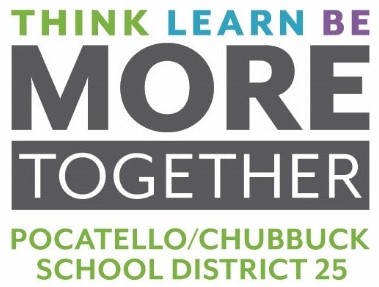 To: 		Dr. Douglas Howell, SuperintendentFrom: 		Jonathan R. Balls, Director of Business OperationsDate: 		August 16, 2022RE: 		Baseball Field Renovation – Highland High SchoolOn August 9, 2022, bids were opened for Baseball Field Renovation at Highland High School. Twenty-three (23) vendors were invited to bid. Bids from two (2) vendors were received as shown below. Board Action Requested:  Motion to award Baseball Field Renovation at Highland High School to Final Cut Synthetic Turf, LLC.   Using the remaining Westmark Credit Union donation along with $150,000 from the district's Future Project 2022-2023 CIP account, the district will complete a portion of Project #2 - Fencing, Project #3 - ADA Sidewalk and Project #4 - Backstop and other Misc components. Additional turf and other future enhancements to the baseball field will be evaluated during the 2023-2024 CIP process.ContractorFinal Cut Synthetic Turf, LLC                       Pocatello, IDHellas Construction, Inc                       Austin, TXProject #1 -  Synthetic TurfBid Alternate #1: Synthetic Turf for brown dirt – home plate, baselines, and infield, plus black halo$121,219.50$241,550.00Project #1 -  Synthetic TurfBid Alternate #2: Synthetic Turf for above areas plus the green infield$163,741.30$314,675.00Project #1 -  Synthetic TurfBid Alternate #3: Synthetic Turf for above areas plus the backstop/dugout halo area$228,470.00$404,015.00Project #2 - FencingNo Bid$153,560.00Project #3 – ADA SidewalkNo Bid$213,825.00Project #4 – Backstop and other misc. componentsNo Bid$622,880.00